Предмет4ВРусский язык: карточка: спряжение глаголов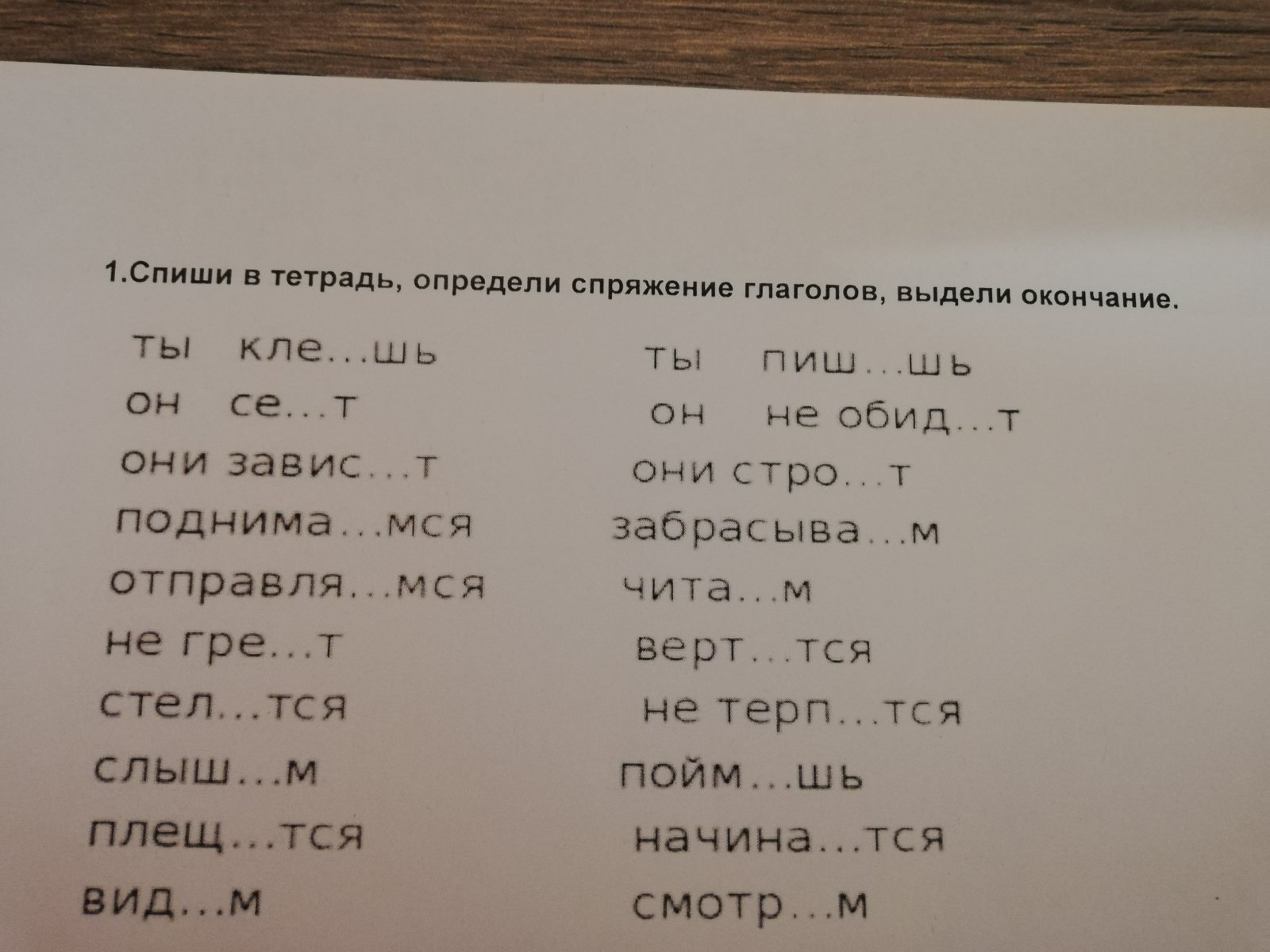 Математика: карточка " порядок действий"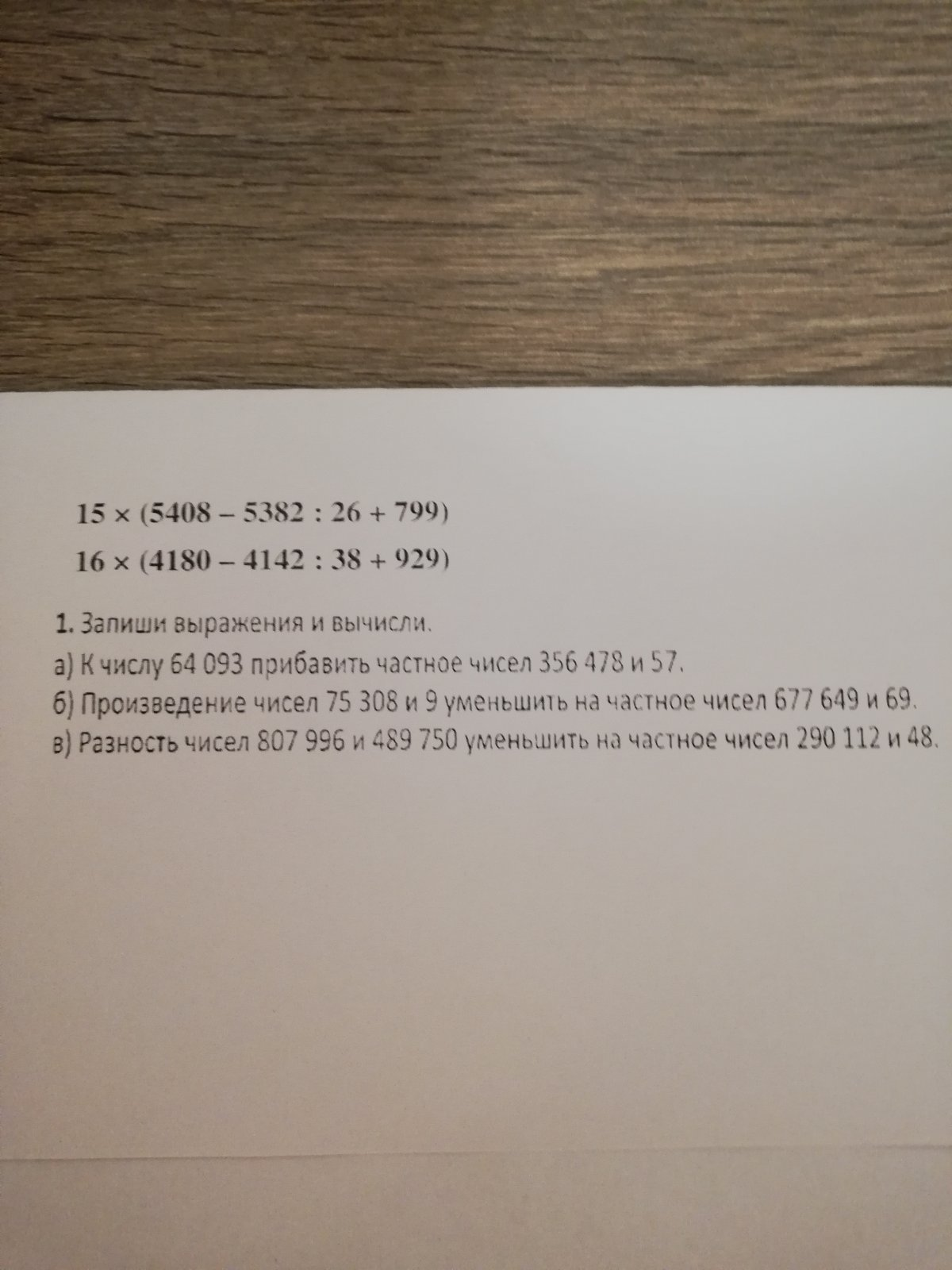 Чтение:читать любое произведение, повторять стих наизусть